Pre Kinder – Zoom ClassListen to the teacher and follow the instructions to create your monster. 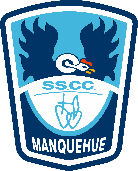 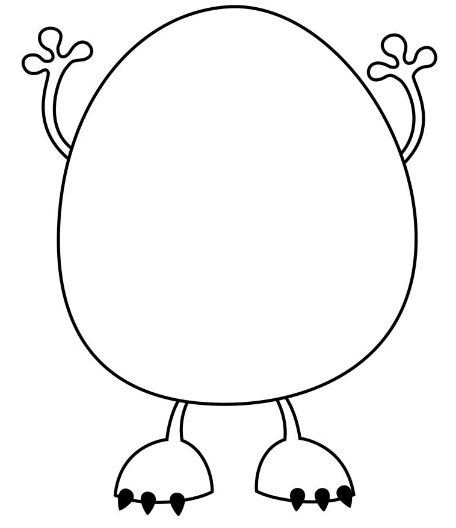 